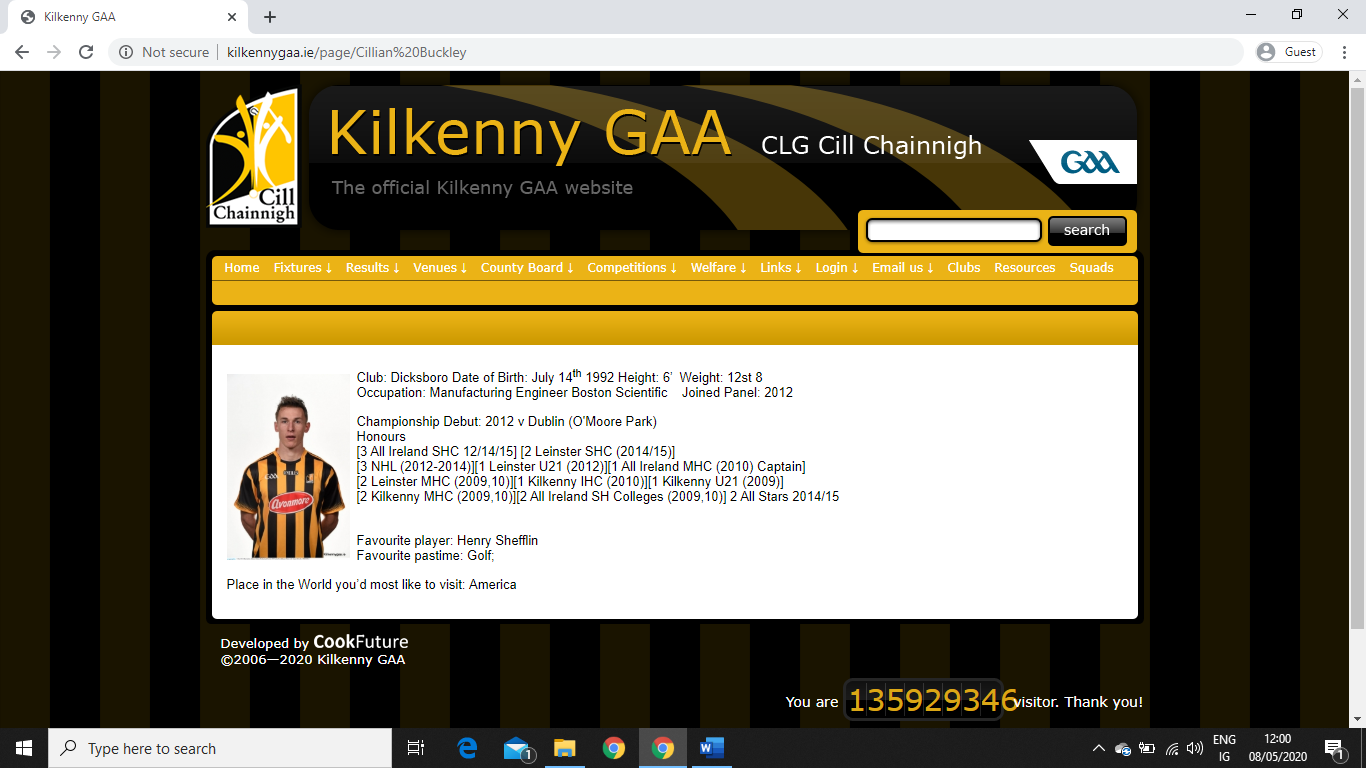 Player ProfilePlayer ProfilePlayer ProfilePlayer ProfileName:Medals:Age:Favourite Player:School:Favourite Hobby:Class:Place in the World you’d like to visit:Player ProfilePlayer ProfilePlayer ProfilePlayer ProfileName:Medals:Age:Favourite Player:School:Favourite Hobby:Class:Place in the World you’d like to visit: